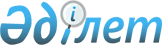 Курчатов қаласы әкімдігінің кейбір қаулыларының күші жойылды деп тану туралыШығыс Қазақстан облысы Курчатов қаласының әкімдігінің 2016 жылғы 11 мамырда № 439 қаулысы       РҚАО-ның ескертпесі.

      Құжаттың мәтінінде түпнұсқаның пунктуациясы мен орфографиясы сақталған.

       "Құқықтық актілер туралы" Қазақстан Республикасының 2016 жылғы 6 сәуірдегі Заңының 27 бабының 1, 2 тармақтарына, "Қазақстан Республикасы әділет Министрлігінің Шығыс Қазақстан облысы әділет Департаменті" республикалық мемлекеттік мекемесі басшысы А. Оразханның 2016 жылғы 20 сәуірдегі № 11-09/681 хатына сәйкес, Курчатов қаласының әкімдігі ҚАУЛЫ ЕТЕДІ:

      1. Осы қаулының қосымшасына сәйкес Курчатов қаласы әкімдігінің кейбір қаулыларының күші жойылды деп танылсын. 

      2. Осы қаулының орындалуына бақылау жасау Курчатов қаласы әкімінің орынбасары Е. В. Старенковаға жүктелсін.

 Күші жойылды деп танылған Курчатов қаласы әкімдігінің кейбір қаулыларының тізімі      1. "Шығыс Қазақстан облысы Курчатов қаласының жұмыспен қамту және әлеуметтік бағдарламалар бөлімі" мемлекеттік мекемесі туралы ережені бекіту туралы" 2015 жылғы 17 наурыздағы № 84 Курчатов қаласы әкімдігінің қаулысы (нормативтік құқықтық актілерді мемлекеттік тіркеу тізілімінде 2015 жылдың 06 сәуірдегі 3839 нөмірімен тіркелген, "7дней" газетінде 2015 жылдың 16 сәуірдегі № 16 (1026) жарияланған); 

      2. "Шығыс Қазақстан облысы Курчатов қаласының ауыл шаруашылығы және жер қатынастары бөлімі" мемлекеттік мекемесі туралы ережені бекіту туралы" 2015 жылғы 17 наурыздағы № 85 Курчатов қаласы әкімдігінің қаулысы (нормативтік құқықтық актілерді мемлекеттік тіркеу тізілімінде 2015 жылдың 06 сәуірдегі 3842 нөмірімен тіркелген, "7дней" газетінде 2015 жылдың 16 сәуірдегі № 16 (1026) жарияланған);

      3. "Шығыс Қазақстан облысы Курчатов қаласының ветеринария және ветеринариялық бақылау бөлімі" мемлекеттік мекемесі туралы ережені бекіту туралы" 2015 жылғы 17 наурыздағы № 86 Курчатов қаласы әкімдігінің қаулысы (нормативтік құқықтық актілерді мемлекеттік тіркеу тізілімінде 2015 жылдың 06 сәуірдегі 3841 нөмірімен тіркелген, "7дней" газетінде 2015 жылдың 16 сәуірдегі № 16 (1026) жарияланған);

      4. "Шығыс Қазақстан облысы Курчатов қаласының экономика және қаржы бөлімі" мемлекеттік мекемесі туралы ережені бекіту туралы" 2015 жылғы 26 наурыздағы № 96 Курчатов қаласы әкімдігінің қаулысы (нормативтік құқықтық актілерді мемлекеттік тіркеу тізілімінде 2015 жылдың 06 сәуірдегі 3840 нөмірімен тіркелген, "7дней" газетінде 2015 жылдың 16 сәуірдегі № 16 (1026) жарияланған);

      5. "Шығыс Қазақстан облысы Курчатов қаласының ветеринария және ветеринариялық бақылау бөлімі" мемлекеттік мекемесі туралы ережені бекіту туралы" 2015 жылғы 17 наурыздағы № 86 Курчатов қаласы әкімдігінің қаулысына өзгеріс енгізу туралы" 2015 жылғы 22 сәуірдегі № 127 Курчатов қаласы әкімдігінің қаулысы (нормативтік құқықтық актілерді мемлекеттік тіркеу тізілімінде 2015 жылдың 21 мамырдағы 3952 нөмірімен тіркелген, "7дней" газетінде 2015 жылдың 04 маусымдағы № 23 (1033) жарияланған);

      6. "Қазақстан Республикасы Шығыс Қазақстан облысы Курчатов қаласының білім, дене шынықтыру және спорт бөлімі" мемлекеттік мекемесі туралы ережені бекіту туралы" 2015 жылғы 22 мамырдағы № 150 Курчатов қаласы әкімдігінің қаулысы (нормативтік құқықтық актілерді мемлекеттік тіркеу тізілімінде 2015 жылдың 25 маусымдағы 4009 нөмірімен тіркелген, "7дней" газетінде 2015 жылдың 02 шілдедегі № 27 (1037) жарияланған);

      7. "Курчатов қаласы әкімдігінің регламентін бекіту туралы" 2015 жылғы 30 маусымдағы № 182 Курчатов қаласы әкімдігінің қаулысы (нормативтік құқықтық актілерді мемлекеттік тіркеу тізілімінде 2015 жылдың 29 шілдедегі 4066 нөмірімен тіркелген, "7дней" газетінде 2015 жылдың 08 қазандағы № 41 (1051) жарияланған);

      8. "Қазақстан Республикасы Шығыс Қазақстан облысы Курчатов қаласының әкімі аппараты" мемлекеттік мекемесінің регламентін бекіту туралы" 2015 жылғы 10 тамыздағы № 212 Курчатов қаласы әкімдігінің қаулысы (нормативтік құқықтық актілерді мемлекеттік тіркеу тізілімінде 2015 жылдың 10 қыркүйектегі 4140 нөмірімен тіркелген, "7дней" газетінде 2015 жылдың 24 қыркүйектегі № 39 (1049) жарияланған);

      9. "2016 жылы қоғамдық жұмыстарды ұйымдастыру мен қаржыландыру туралы" 2015 жылғы 29 желтоқсандағы № 333 Курчатов қаласы әкімдігінің қаулысы (нормативтік құқықтық актілерді мемлекеттік тіркеу тізілімінде 2016 жылдың 29 қаңтардағы 4376 нөмірімен тіркелген, "7дней" газетінде 2016 жылдың 18 ақпандағы № 7 (1070) жарияланған).


					© 2012. Қазақстан Республикасы Әділет министрлігінің «Қазақстан Республикасының Заңнама және құқықтық ақпарат институты» ШЖҚ РМК
				
      Қала әкімі

 Н. Нұрғалиев
2016 жылғы "11" мамырдағы 
№ 439 Курчатов қаласы
әкімдігінің қаулысына
қосымша